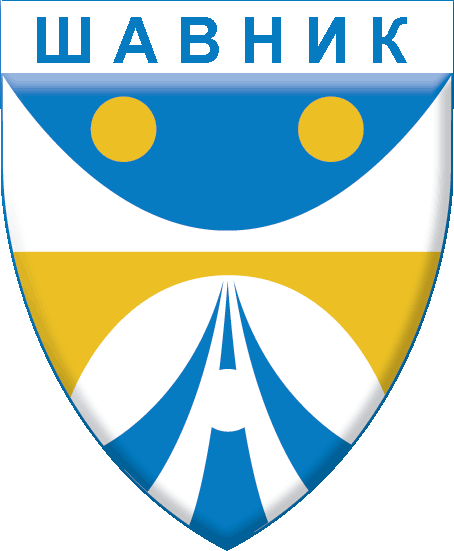 CRNA GORAOPŠTINA ŠAVNIK-Sekretarijat lokalne uprave-Broj: 03-01-430/20-2779Šavnik, 24.08.2020.godineNa osnovu člana 4 Odluke o sufinansiranju premije osiguranja za osiguranje stočnog fonda fonda (,,Sl.list CG-opštinski propisi“, br. 41/18 od 20.11.2018. godine), Sekretarijat lokalne uprave, raspisujeJ A V N I  P O Z I Vza dodjelu podrške za sufinasiranje premije osiguranja stočnog fondaPredmet Opština Šavnik-Sekretarijat lokalne uprave, objavljuje javni poziv za dodjelu podrške za sufinasiranje premije osiguranja za osiguranje stočnog fonda registrovanim poljoprivrednim proizvođačima sa područja Opštine Šavnik.Ova podrška će se finasirati iz Budžeta opštine Šavnik.Predmet ovog javnog poziva je podrška registrovanim poljoprivrednim proizvođačima sa područja Opštine Šavnik u skladu sa Odlukom o sufinasiranju premije osiguranja stočnog fonda (,,Sl.list CG-opštinski propisi“, br. 41/18). Iznos podrške je 20% polise osiguranja za grla stoke, u skladu sa sredstvima opredijeljenim Budžetom za tekuću godinu.Uslovi za podrškuPravo na sufinansiranje premije osiguranja stočnog fonda imaju individualni poljoprivredni proizvođači, ako ispunjavaju sljedeće uslove:Da imaju prebivalište u opštini ŠavnikDa su upisani u Registar poljoprivrednih proizvođača Ministarstva poljoprivrede i ruralnog razvoja iDa je poljoprivredno gazdinstvo upisano u bazu podataka Uprave za bezbijednsot hrane, veterinu i fitosanitarne posloveRokJavni poziv otvoren je do utroška sredstava planiranih u Budžetu opštine Šavnik za 2020. godinu, a najkasnije do 31.12.2020.godineDokazi o ispunjavanju uslova za ostvarivanje pravaZahtjevi za sufinasiranje premije osiguranja podnose se na propisanom obrascu (u dva primjerka), koji se može preuzeti sa sajta opštine Šavnik www.savnik.me  ili na  arhivi Opštine Šavnik.Kompletna dokumentacija mora glasiti na podnosioca zahtjeva.Uz zahtjev se prilaže:Uvjerenje o prebivalištu podnosioca zahtjeva ( pribavlja organ po službenoj dužnosti)Rješenje o upisu u Registar poljoprivrednih proizvođača Ministarstva poljoprivrede i ruralnog razvojaDokaz o upisu poljoprivrednog gazdinstva u bazu podataka Uprave za bezbijednost hrane, veterinu i fitosanitarne posloveZaključeni ugovor sa osiguravajućim društvomNakon popunjavanja zahtjeva isti se zajedno sa navedenom dokumentacijom dostavlja neposredno na arhivi Opštine Šavnik ili preporučenom poštom na adresu:Opština ŠavnikSekretarijat lokalne upraveŠavnik, Ul. Šavnička III,br.5 81 450 Šavniksa naznakom: ,,Javni poziv za dodjelu podrške za sufinasiranje premije osiguranja stočnog fonda“Zahtjevi podnijeti od strane lica koja u skladu sa Odlukom o sufinasiranju premije osiguranja stočnog fonda nemaju pravo na sufinasiranje premije osiguranja, preuranjeni i neblagovremeni zahtjevi, zahtjevi sa dokumentacijom koja glasi na podnosioca zahtjeva neće se razmatrati.Procedura realizacije zahtjeva Nakon podnošenja zahtjeva, Sekretarijat lokalne uprave će izvršiti administartivnu provjeru podnijete dokumentacije.Poljoprivrednom proizvođaču koji ispuni uslove propisane Odlukom o sufinansiranju premije osiguranja za osiguranje stočnog fonda fonda (,,Sl.list CG-opštinski propisi“, br. 41/18) i ovim Javnim pozivom, Sekretarijat lokalne uprave izdaje Potvrdu o sifinasiranju osiguranja radi ostvarivanja prava na sufinasiranje premije osiguranja kod osiguravajućeg društva.Informacije o ovom Javnom pozivu mogu se dobiti putem telefona: 040/266-108; 068/826-686 i 069/729-600.Sekretarijat lokalne uprave